lMADONAS NOVADA PAŠVALDĪBA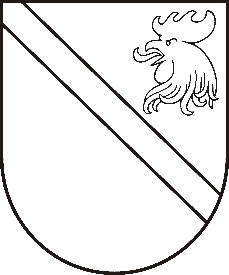 Reģ. Nr. 90000054572Saieta laukums 1, Madona, Madonas novads, LV-4801 t. 64860090, fakss 64860079, e-pasts: dome@madona.lv ___________________________________________________________________________MADONAS NOVADA PAŠVALDĪBAS DOMESLĒMUMSMadonā2018.gada 29.martā								Nr.139									(protokols Nr.5, 32.p.)Par palīdzības – līdzfinansējuma piešķiršanu energoefektivitātes pasākumu veikšanai daudzdzīvokļu dzīvojamā mājā Saules ielā 35, Madonā, Madonas novadā  2018.gada 21.februārī Madonas novada pašvaldībā ir saņemts SIA “Bērzaunes komunālais uzņēmums” reģistrācijas Nr.48703002782 iesniegums ar lūgumu piešķirt līdzfinansējumu daudzdzīvokļu dzīvojamās mājas Saules ielā 35, Madonā,  Madonas novadā energoefektivitātes pasākumu veikšanai. Iesnieguma pievienoti energoefektivitātes pasākuma veikšanu apliecinoši dokumenti. Saskaņā ar Madonas novada pašvaldības saistošo noteikumu Nr.9 “Madonas novada pašvaldības palīdzības piešķiršanas kārtība energoefektivitātes pasākumu veikšanai daudzdzīvokļu dzīvojamās mājās” (turpmāk tekstā – saistošie noteikumi) 7.punktu, daudzdzīvokļu dzīvojamām mājām ir jāatbilst 7.punktā noteiktajiem nosacījumiem.  Komisija pretendentu izvērtēšanai palīdzības saņemšanai energoefektivitātes pasākumu veikšanai ar 2018.gada 26.marta lēmumu Nr.3 konstatēja, ka Pretendents atbilst saistošo noteikumu 7.punkta prasībām. Saskaņā ar saistošo noteikumu 5.punktu, līdzfinansējums energoefektivitātes pasākumiem tiek piešķirts:5.1. dzīvojamās daudzdzīvokļu mājas energoaudita veikšanai līdz 50 % no izmaksām;5.2. tehniskās apsekošanas veikšanai līdz 50% no izmaksām;5.3. energoefektivitātes pasākumu veikšanas tāmes sastādīšanai līdz 50% no izmaksām;5.4. vienkāršotās renovācijas tehniskās dokumentācijas izstrādāšanai līdz 50% no izmaksām.Par daudzdzīvokļu dzīvojamās mājas energoefektivitātes pasākumiem ir iesniegti Saistošo noteikumu 16.punktā noteiktie dokumenti, kas apliecina energoefektivitātes pasākumu veikšanu EUR 2994,75 apmērā.2018.gada 26.martā Komisija pretendentu izvērtēšanai palīdzības saņemšanai energoefektivitātes pasākumu veikšanai pieņēma lēmumu virzīt lēmumprojektu par palīdzības – līdzfinansējuma energoefektivitātes pasākumu veikšanai daudzdzīvokļu dzīvojamai mājai Saules  iela 35, Madona, Madonas novads piešķiršanu 50% apmērā no energoefektivitātes pasākumu veikšanas izmaksām, kas ir EUR 1497,38 (viens tūkstotis četri simti deviņdesmit septiņi euro 38 centi).Noklausījusies pašvaldības izpilddirektora Ā.Vilšķērsta sniegto informāciju, ņemot vērā Komisijas pretendentu izvērtēšanai palīdzības saņemšanai energoefektivitātes pasākumu veikšanai lēmumu,  pamatojoties uz Madonas novada pašvaldības saistošo noteikumu Nr.9 “Madonas novada pašvaldības palīdzības piešķiršanas kārtība energoefektivitātes pasākumu veikšanai daudzdzīvokļu dzīvojamās mājās” 11. punktu, atklāti balsojot: PAR – 11 (Agris Lungevičs, Ivars Miķelsons, Artūrs Čačka, Andris Dombrovskis, Gunārs Ikaunieks, Valda Kļaviņa, Andris Sakne, Rihards Saulītis, Aleksandrs Šrubs, Gatis Teilis, Kaspars Udrass), PRET – NAV,  ATTURAS – NAV , Madonas novada pašvaldības dome  NOLEMJ:Piešķirt palīdzību – līdzfinansējumu energoefektivitātes pasākumu veikšanai daudzdzīvokļu dzīvojamās mājas Saules iela 35, Madona, Madonas novads dzīvokļu īpašnieku kopībai 50% apmērā no energoefektivitātes pasākumu veikšanas izmaksām, kas ir EUR 1497,38 (viens tūkstotis četri simti deviņdesmit septiņi euro 38 centi), līdzfinansējumu ieskaitot daudzdzīvokļu dzīvojamās mājas pārvaldnieka SIA “Bērzaunes komunālais uzņēmums”, reģ.Nr.48703002782, norēķinu kontā.Uzdot Finanšu nodaļai lēmuma 1.punktā noteikto līdzfinansējumu pārskaitīt no nesadalītajiem budžeta līdzekļiem  SIA “Bērzaunes komunālais uzņēmums” 10 dienu laikā no lēmuma pieņemšanas dienas.Domes priekšsēdētājs						A.Lungevičs